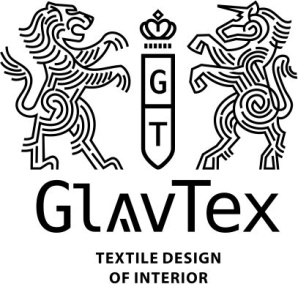 Прайс Надбавки и скидкиИзделия с сильным, а также специфическим и трудновыводимым загрязнением принимаются с надбавкой за сложность до 100%Изделия с отделкой стразами, блестками, металлом, кожей, из тканей, несовместимых в обработке по технологическому режиму, принимаются с надбавкой до 100%Срочное выведение пятен без чистки – от 20 до 50% от стоимости чисткиЭкспресс-чистка – надбавка до 100%Изделия, комбинированные по видам материалов, цвету и двухсторонние принимаются в чистку с надбавкой до 50%Срок выполнения заказа – 3-5 дней                              ХИМЧИСТКА GLAVTEX143005, Московская область, г. Одинцово, ул. Молодежная, 46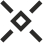 +7/919/ 999 94 59              +7/495/ 989 76 99Шторы, портьеры800 руб/кгТюль, вуаль900 руб/кгЖалюзи вертикальные980 руб/кгКоврики, покрывала (весом до 12 кг)780 руб/кгМебельные чехлы (на стулья, диваны, табуретки)850 руб/кгСкатерти, салфетки790 руб/кгОдеяло пуховое 1,5-2 спальное1440/1550 руб/штОдеяло без наполнителя, плед, покрывало 1,5-2 спальное1150/1450 руб/штОдеяло с наполнителем (синтепон, шерсть) 1,5-2 спальное1150/1350 руб/штПодушка (с наполнителем синтепон/пух)600/850 руб/штПодхваты для штор220 руб/штЧистка обивки дивана, кресладоговорная